Załącznik nr 1do Regulaminu funkcjonowania monitoringu wizyjnego Klauzula informacyjna z art. 13 RODO 
(monitoring wizyjny)Zgodnie z art. 13 Rozporządzenia Parlamentu Europejskiego i Rady (UE) 2016/679 z dnia 27 kwietnia 2016 r. w sprawie ochrony osób fizycznych w związku z przetwarzaniem danych osobowych i w sprawie swobodnego przepływu takich danych oraz uchylenia dyrektywy 95/46/WE (4.5.2016 L 119/38 Dziennik Urzędowy Unii Europejskiej PL) zwanego dalej rozporządzeniem 2016/679 RODO informuję, że: 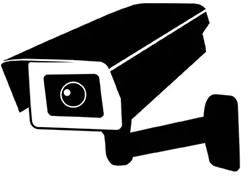 Administratorem danych osobowych Państwa i Państwa dzieci jest: Publiczna Szkoła Podstawowa 
im. Władysława Planetorza w Cisku, reprezentowany przez Dyrektora, mający swoją siedzibę przy 
ul. Planetorza 21, 47-253 Cisek, tel. 774871155 e-mail: sek_gim_cisek@op.pl;Inspektor Ochrony Danych Osobowych - Przemysław Kawa, kontakt: e-mail: iod@csw.edu.pl;Dane osobowe Państwa i Państwa dzieci są przetwarzane na podstawie art. 6 ust. 1 lit. e rozporządzenia 2016/679 RODO w celu zapewnienia bezpieczeństwa uczniów i pracowników oraz ochrony mienia i teren wokół budynku.Dane osobowe Państwa i Państwa dzieci mogą być przekazywane podmiotom uprawnionym na podstawie przepisów prawa;Dane osobowe Państwa i Państwa dzieci nie będą przekazywane do państwa trzeciego ani do organizacji międzynarodowej;Dane osobowe Państwa i Państwa dzieci będą przetwarzane wyłącznie przez okres niezbędny do realizacji celów przetwarzania (nie dłużej niż 30 dni). W przypadku, w którym nagrania obrazu stanowią dowód 
w postępowaniu prowadzonym na podstawie prawa lub pracodawca powziął wiadomość, iż mogą one stanowić dowód w postępowaniu, termin przechowywania ulega przedłużeniu do czasu prawomocnego zakończenia postępowania.Przysługuje Państwu prawo do żądania dostępu do treści swoich danych osobowych oraz ich sprostowania, usunięcia lub ograniczenia przetwarzania lub prawo do wniesienia sprzeciwu wobec przetwarzania, a także prawo do przenoszenia danych.Przysługuje Państwu prawo wniesienia skargi do organu nadzorczego, tj. Prezesa Urzędu Ochrony Danych 
z siedzibą w Warszawie (00-193) ul. Stawki 2. Państwa dane osobowe nie będą podlegały zautomatyzowanym procesom podejmowania decyzji, w tym profilowaniu.